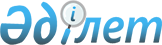 О признании утратившим силу постановления акимата района Шал акына от 29 июля 2015 года № 205 "Об утверждении схемы и порядок перевозки в общеобразовательные школы детей, проживающих в отдаленных населенных пунктах района Шал акына Северо-Казахстанской областиПостановление акимата района Шал акына Северо-Казахстанской области от 7 октября 2015 года № 257      В соответствии со статьями 21-1, 43-1 Закона Республики Казахстан от 24 марта 1998 года "О нормативных правовых актах", акимат района Шал акына Северо-Казахстанской области ПОСТАНОВЛЯЕТ:

       1. Признать утратившими силу постановление акимата района Шал акына от 29 июля 2015 года № 205 "Об утверждении схемы и порядок перевозки в общеобразовательные школы детей, проживающих в отдаленных населенных пунктах района Шал акына Северо-Казахстанской области, зарегистрированного Департаментом юстиции Северо-Казахстанской области 9 сентября 2015 года № 3374.

      2. Настоящее постановление вводится в действие со дня подписания.


					© 2012. РГП на ПХВ «Институт законодательства и правовой информации Республики Казахстан» Министерства юстиции Республики Казахстан
				
      Аким района

Е.Сагдиев
